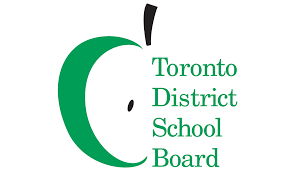 APPROVED MINUTESName of Committee: 	Special Education Advisory Committee Meeting Date: November 8, 2021 A meeting of the Special Education Advisory Committee convened on November 8, 2021, from 7: 00 p.m. to 9:00 p.m. via Zoom with SEAC Chair Steven Lynette and Vice-Chair Diane Montgomery Attendance: Melissa Rosen (Association for Bright Children (ABC), Steven Lynette (Epilepsy Toronto), Richard Carter (Down Syndrome Association of Toronto),  Adebukola Adenowo-Akpan (Easter Seals Ontario), Tracey O’Regan (Community Living Toronto), Tania Principe (Integrated Action for Inclusion (IAI), David Lepofsky (VIEWS for the Visually Impaired), Juanita Beaudry (CADDAC), Shanna Lino (VOICE for Hearing Impaired Children),  Nadia Persaud (Learning Disability Association), Lisa Kness (Autism Ontario), Tracey Burrell (BPSG), Aline Chan  LC1, Jordan Glass LC2, Jean-Paul Ngana LC2,   Kirsten Doyle LC3, Olga Ingrahm LC3, Diane Montgomery  LC4,  Izabella Pruska-Oldenoff LC4, Nora Green LC1, Trustee Michelle Aarts, Trustee Alexander BrownAlternates attending: Julie Diamond (Autism Society), George Petrovic (LC4), Ioanna Agelothanasis (LC2), Caren Watkins (LC1)Regrets: Staff:          Andrew Gold, Associate Director,  Angela Nardi-Addesa, System Superintendent, Special Education and Inclusion, Janine Small, Centrally Assigned Principal, Special Education,   Andrea Roach, Centrally Assigned Principal, Special Education LC4, Effie Stathopoulos, Centrally Assigned Principal, Special Education LC1, Susan Moulton, Centrally Assigned Principal, Special Education LC2, Jennie Petko, Centrally Assigned Principal, Special Education LC 3,  Wendy Terro, Centrally Assigned Principal, Special Education, Special Education, Mun Shu Wong, Media Services, Lianne Dixon, SEAC Liaison, Craig Snider, Associate Director, Marisa Chiu, Executive Officer, Business Servies, Amie Presley, Research Coordinator, David Cameron, Research and Development, Suzan Joueid,  Centrally Assigned Principal, Akriti Kapoor, Research and Development, Jan O’Reilly, Research and Development, Shameen Sandhu, Mental Heath and PSSAppendix ASpecial Education Advisory Committee Meeting of November 8, 2021Leadership ReportLeadership, Learning and School ImprovementAndrew Gold, Associate Director Leadership, Learning and School ImprovementAngela Nardi-Addesa, System Superintendent of Special Education & InclusionPandemic Recovery PlanThe Toronto District School Board’s COVID-19 Pandemic Recovery Plan is a three phase plan that will identify which groups of students have been most impacted, where  interventions will be put in place, and initial outcomes that result from these interventions. As per the Board motion, a series of reports will be presented over the next two year to Trustees. It includes information related to three different Phases.  For more information please refer to the following link: Appendix A - Pandemic Recovery Plan - PPC June 23.pdfThe Special Education and Inclusion team will continue to support schools in each phase as they continue to bring focus to the pandemic recovery plan while aligning it with existing school improvement planning with a focus on students with special education needs. Student Census 2021The fourth round of the TDSB Student Census is scheduled for the spring of 2022. Staff from TDSB Research team will be at the upcoming SEAC meeting to engage in discussion seeking SEAC feedback as they are creating the Census.What is the Student Census?The TDSB Student Census is a confidential and voluntary survey that asks important identity-based questions as well as questions about experiences inside and outside of school. Students in grades 4 to 12 complete the census themselves, while parents complete the census for students in kindergarten to grade 3.What is the purpose of the Student Census?Since 2006, TDSB schools have been collecting identity-based data through the Student Census to identify and remove systemic barriers which may limit student achievement and well-being. Since 2018, this work has been encouraged for all school boards in Ontario under the Provincial Anti-Racism Act. In 2023, this work will be mandated for all school boards.By gathering this important information through our Student Census every 4 to 5 years, school communities are able to determine what is working well in our system, where change is required, and where supports should be focused.More information is available: https://www.tdsb.on.ca/research/Research/Parent-and-Student-CensusTDSB Budget  November 8 – SEAC  Agenda Item: Ministry of Education Consultation on the 2022-23 Education Funding Guide  Presenter: Marisa ChiuContext: On October 22, 2021, the Ministry of Education released the 2022-23 Education funding   guide to school boards.   The consultation guide and a supporting TDSB survey was sent to SEAC this week for their feedback.  The feedback from SEAC and other Community Advisory Committees will incorporate the feedback into a draft submission for review and approval at the December 2021 Finance, Budget & Enrolment Committee meeting, prior to the submission to the Ministry before the December 17, 2021 deadline. The feedback from this survey will help inform the TDSB budget consultation submission to the Ministry. December 13 – SEACAgenda Item: Special Education Budget Allocation for the 2021-2022 school yearPresenters: Craig Snider and Marisa ChiuContext: Presentation on Special Education Budget Allocation and the Spending for the 2021-2022 school year.   Psychological Assessments-October 2021As requested in the October meeting, provided below is the report of assessments completed in October.Specialized Schools and Programs PolicyAs our SEAC committee may recall, a new Specialized Schools and Programs Policy is currently being developed. The Policy was developed to support the Board’s ongoing commitment to improve access to Specialized Schools and Programs, and to support its commitment to offer a range of diverse program opportunities for all learners. The policy was originally in the consultation phase in March and April 2020. Staff developed a number of materials and hosted an online web chat to engage parents, but ultimately the consultation was paused as a result of the pandemic.  It is now being revived again.Recently, the Secondary Program Review team sent a Consultation Invitation to Advisory Committees where the draft Policy was shared as they are seeking input. You can find the draft Policy posted for your review and comment at: http://www.tdsb.on.ca/About-Us/Policies-Procedures-Forms/Policy-Consultations Some additional resources are provided below for your information:Two short videos, Overview of the Secondary Program Review and Specialized Schools and Programs Policy Information Video provide context and more details about the draft Specialized Schools and Programs Policy.Policy Consultation web page, including the link to the surveySecondary Review Website: https://www.tdsb.on.ca/High-School/Secondary-Program-ReviewYou’re invited to join the online consultations to learn more, ask questions and share your feedback. Please pre-register for one of our public consultations:Thursday, November 18, 2021, 7:00-9:00 pm – Public Consultation WebinarMonday, November 22, 2021, 1:00-3:00 pm – Public Consultation WebinarMonday, November 22, 2021, 7:00-9:00 pm – Public Consultation WebinarYou must pre-register to join the consultation meeting. Pre-registration can be done through the Specialized Schools and Program Policy Website.If you are unable to register online and participating by phone, or require accommodations, please call 416-395-3626If you require an interpreter on November 18 or 22, please complete this google form by Friday, November 12 at 3:00pmPlease share with us your thoughts, questions and recommendations on the draft Policy by email at secondaryreview@tdsb.on.ca on or before Friday, December 17, 2021.Further to the above, our two SEAC Reps, Nora Green and Steve Lynette, will attend the Tuesday, December 7 at 6:30 pm meeting, as all Community Advisory Committee Reps will meet on this day.  Meeting details will follow.  Refugee Family and Student SupportNewcomers from Afghanistan have begun arriving in Toronto. They are being accommodated in hotels while they are awaiting placement in more permanent housing. TDSB welcomes the first group of newcomers who are being housed in central Etobicoke. There are 90 students: 50 in JK-5; 25 in grades 6-8; and 15 in grades 9-12. Based on geography and utilization rate, the students were accommodated as follows: the JK-5 students at Parkfield JS, the grade 6-8 students at Dixon Grove JMS, and the grade 9-12 students at Kipling CI. The Special Education and Inclusion team worked closely with LN Superintendents, Administrators and Suzan Joueid, Centrally Assigned Principal of English as a Second Language to ensure students with special education needs were supported with their transition to school.There was an Orientation session for the families on site on Oct. 6. The orientation was facilitated by TDSB staff from various departments as well as external partners including settlement workers and community workers. Families received our visit with excitement. They shared with us the challenges they are experiencing in relation to transitioning to schools, housing and day care services.Some families already moved out and others advised they are in the process of moving and/or securing housing. We are working with COSTI to locate the families who moved out to connect them with their respective homeschool. Registration for students happened on site on Oct. 7 and Oct. 8. Students started schools on Oct. 12 with the support of transportation. The Equity department and Human Right Office ran professional development sessions on Oct. 14 and Oct. 15. The ESL department re-deployed 30 ESL/ELE itinerant teachers to ensure smooth transitioning to schools and to guide staff in creating conditions for student success and well-being.  In addition, the business department has reached out to donors and secured new coats for the students.Professional LearningAutismAutism Services continue to provide professional learning through webinars.   The team is also providing staff the opportunity to attend Office Hours for individualized support.  Professional Learnings available are:ABCs of ABA: Using Basic ABA Strategies in the ClassroomPositive Reinforcement: The Intervention of ChoiceData Collection: Measuring BehaviourLinking the IEP to ABA Principles and Teaching StrategiesUniversal Design for Learning (UDL) to Support Students with Autism Spectrum Disorder (ASD) in the Virtual ClassroomStructuring Unstructured TimePractical Social Skills for LifeInclusive Self-Regulation & Wellbeing for Students with ASDZones of RegulationTier 1 Strategies in the Kindergarten ClassroomSupporting Functional Literacy for Students with ASD in the Low Incidence ClassroomTeaching Reading Comprehension to Students with Autism Spectrum DisorderExploring Transitions: Planning, Supporting and Strategies for Students with Autism Spectrum Disorder (ASD)Supporting and Understanding Students with ASD in Intermediate and High School SettingsPromoting and Teaching Healthy Sexuality for Learners with an ASDIPRC Chairing TrainingWe have provided several sessions for the system in training Administrators in preparation for Chairing an IPRC.  Key points focussed on the purpose of an IPRC as per Reg 181/98:decide whether or not the student should be identified as exceptional;identify the areas of the student’s exceptionality, according to the categories and definitions of exceptionalities provided by the Ministry of Education;decide an appropriate placement (not program location) or the student; andreview the identification and placement at least once in each school year. Determination of exceptionality, program, (or program location) is NOT decided prior to the IPRC as that is the decision made at IRPC. Chairs and schools were reminded that program locations are based on space and geography from the student’s home address. Special Education Amount (SEA)New SEA claim processAnti-Indigenous RacismWe VideoSAP CRM Claim SubmissionSAP CRM SEA Claim InventoryScience of ReadingAccessibilityIEP StrategyBoardmaker 7 (new release)DHHResponsive Environments (Deafblind Intervenors)D/HH ISP EAs on supporting the use of remote microphone systems.Simultaneous Learning: Best Practices for students who are Deaf/Hard of HearingNew Ling-Madell-Hewitt 10 Sound CheckContinued Professional Learning from UIEC plus 10 Days of Truth, Indigenous Education Month, Sign Languages of Canada ExhibitOrientation and IEP development for new staffBLVFunctional Vision AssessmentsBraille Transcription and Library resources and proceduresBLV IEP input primerFunctional Implications of Eye ConditionsAccess Technology: DBT, Jaws, K3000, ZoomTextAppendix BItemDiscussionMotionRecommendationCall to Order - Quorum Live stream announcedQuorum achievedLand Acknowledgement Read by ChairApproval of AgendaApprovedMotion to approve the agenda carriedApproval of Minutes from September SEAC Meeting Approved with corrections to punctuation in attendance and removal of duplicate namesMotion to approve minutes carried as amendedConflicts of interest No Conflicts of InterestLeadership and Learning ReportPandemic Recovery Plan(Appendix B)The TDSB’s response to COVID-19 includes a 3-phase Recovery Plan. • Is scheduled over two years;• Informed by Student Learning Impact data on key student perceptions and learning outcome introduced on March 31, 2021.• Intended to enhance the School Improvement work we already do to achieve the actions and goals of the Multi-year Strategic Plan.• Identifies which groups have been most impacted through the pandemic;• Details interventions that will be in place or are already in place;• Identifies initial outcomes that result from these interventions; TDSB Student CensusThe TDSB Student Census is a confidential and voluntary survey that asks important identity-based questions as well as questions about experiences inside and outside of school. Students in grades 4 to 12 complete the census themselves, while parents complete the census for students in kindergarten to grade 3.Preliminary questions were shared with SEAC for feedbackBudgetOn October 22, 2021, the Ministry of Education released the 2022-23 Education Funding Guide to school boards with the deadline of November 26, 2021, for submission to be completed.   TDSB has requested an extension to the submission deadline to December 17, 2021, to facilitate our Finance, Budget & Enrolment Committee (FBEC) schedule.Feedback was requested on a  survey form by November 19, 2021, so that staff can incorporate any feedback into the draft submitted for review and approval at the upcoming December 2021 FBEC meeting prior to the deadline submission.  As per SEAC’s request, a written leadership report has been provided to accompany the PowerPoint and presentation. (Appendix A)Concerns were raised about accommodations for students with special needs and ensuring that they can complete the survey.There will be an ad-hoc committee to further discuss the Student Census.Concerns were raised about the consultation process with SEAC. There will be an additional budget presentation to SEAC in January.  Trustees ReportTrustee AartsTrustee BrownOrganizational Board Meeting on November 15th – to appoint a Trustee for SEAC for one year to fill a vacancyAt November 15 Board meeting, the report on Accessible Schools will be presented  Request was made to share the Accessible Schools report with SEAC members.Working GroupsSpecial Education Plan BudgetCommunicationMembers should email the Liaison if they wish to join a working group.SEAC Member Reports/ InputConcern was raised by VOICE representative about the change in  access to hearing itinerants to the online IEP.  With this change, school staff has had to input the information that the itinerants prepared for them.  This concern will be looked into and responded to by or at next meeting.Other BusinessCorrespondence:  No CorrespondenceAdjournmentThe meeting was adjourned at 9:00Next meeting December 13, at 7 pm (electronic)OctoberLC1LC2LC3LC4TotalCompleted67285658209Total Referrals 134160107133534Cumulative (since September 2021)Cumulative (since September 2021)Cumulative (since September 2021)Cumulative (since September 2021)Cumulative (since September 2021)Cumulative (since September 2021)Completed792408272473In Progress126142165174607Waiting2391192024701030Removed449453119310Total Referrals4885955028352420